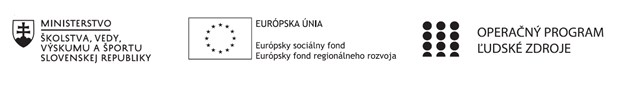 Správa o činnosti pedagogického klubu Príloha:Prezenčná listina zo stretnutia pedagogického klubuPrioritná osVzdelávanieŠpecifický cieľ1.1.1 Zvýšiť inkluzívnosť a rovnaký prístup ku kvalitnému vzdelávaniu a zlepšiť výsledky a kompetencie detí a žiakovPrijímateľSúkromná základná škola, Dneperská 1, KošiceNázov projektuNielen doučovanie ale „daco vecej“Kód projektu  ITMS2014+312011R043Názov pedagogického klubu Pedagogický klub učiteľov prírodovedných predmetovDátum stretnutia  pedagogického klubu23.09.2019Miesto stretnutia  pedagogického klubuUčebňa informatikyMeno koordinátora pedagogického klubuMgr. Jana SabolováOdkaz na webové sídlo zverejnenej správywww.dneperska.sk/szsprojekt2019Manažérske zhrnutie:Anotácia:Cieľom zasadnutia klubu  je: opísať, zhodnotiť, usporiadať a zovšeobecniť svoju skúsenosť so súdom a úsudkom.Kľúčové slová: projekt, klub učiteľov prírodovedných predmetov, harmonogram stretnutí, plán práce na príslušný polrok, formy myslenia, súd a úsudok. Hlavné body, témy stretnutia, zhrnutie priebehu stretnutia: Program stretnutiaÚvodFormy myslenia DiskusiaZáverK bodu 1:Prvé stretnutie klubu sa uskutočnilo 23.09.2019  v učebni informatiky SZŠ  Dneperská1  Košice. V úvode  stretnutia Mgr. Jana Sabolová privítala  prítomných členov klubu prírodovedných predmetov a oboznámila ich s programom zasadnutia.              K bodu 2:Podľa plánu práce klubu jeho  zasadnutie  bolo oboznámené so základnými,  kľúčovými  vedeckými  pojmami vzťahujúcimi sa k  problematike foriem myslenia, konkrétne súdom a úsudkom.K bodu 3:Prítomní členovia  klubu  diskutovali o formách myslenia; opísali, zhodnotili  a zovšeobecnili svoju skúsenosti  s pojmami súd a úsudok.             K bodu 4:              V závere stretnutia prítomní prijali závery - uznesenie klubu.               Mgr. Jana Sabolová     poďakovala  prítomným za účasť a výmenu informácií. Závery a odporúčania:Uznesenie:Členovia  pedagogického klubu učiteľov prírodovedných predmetov vzali na vedomie             informácie o formách myslenia; o pojmoch súd a úsudok.Vypracoval (meno, priezvisko)Mgr. Jana SabolováDátum23.09.2019PodpisSchválil (meno, priezvisko)RNDr. Miriam Melišová-ČugováDátum30.09.2019Podpis